	Did you know that out of a population of 7 billion people in our world today, every individual, every person – man, woman, boy and girl is searching for some fulfillment in life, something to satisfy the inward craving and longing of their Heart? Right now, as you read this Newsletter, the Search is on!  O the Quest of the human heart and seeking Soul! 	What an Epidemic that is sweeping our society! It is wide-spread, affecting almost every home. It’s in every family. This contagion has passed down through every generation. It started in the beginning of human history way back in the Garden of Eden with our first parents when God wasn’t enough and they sought fulfillment in the fruit of a forbidden tree. Though Adam and Eve could not see it, the Serpent (devil) stood at the base of that tree there that day with ropes and chains in his hand as he promised them pleasure and power. In just one bite of the forbidden fruit, they lost their peace and satisfying contentment inside and it left within them an emptiness that mankind has tried to fill ever since. Since that horrible day over 6,000 years ago, look around you today – it is much worse!! O the clamor and rush of the searching masses!	Our society is on the verge of collapse because of this epidemic! O America, America, in your age of technology, pleasure and entertainments – a contagion has now filled your streets. In this modern world of computers, smart phones, televisions, games and sports, this epidemic is wide-spread. It not only fills your homes but it fills your hearts. It fills your very soul – it’s called Despair! 	Despair happens when everything else fails to bring real joy and happiness! Despair means: to no longer have any Hope or believe that a situation will get any better. Despair comes when people leave God and forsake the Fountain of Living Water! For He is the only source of true Happiness! He is the only true Joy and Peace that can fill the void inside and give deep contentment. Only Jesus can satisfy the longing Soul and fill the hungry with Goodness! 	So many people in our world today who do not have God and Hope in our Lord Jesus are on a personalsearch – a QUEST throughout their whole life.They don’t know the real reason why they’re even here. They can’t tell you where they’ve been and don’t know where they’re going. They walk on in darkness. They have no light and are lost in a maze of confusion. The devil just pushes them along in this evil world and age of deceit led by their lustful desires. Their life has no purpose or meaning and as a result many lose their will to live. Even if you made it to the top and had everything, what good is it if you’re not happy inside? What good is pleasure without peace, money and possessions without contentment?	Graffiti was found written on a wall in Portuguese in Brazil that read: “We are beautiful drunkards, comets wandering alone, looking at the stars, waiting for a future that does not come”! O to have been there that day to witness the hand of the sad individual who wrote it, to look into their eyes and deep into their empty heart and see the hopelessness and despair and to realize there is a world full of these wondering souls seeking peace and fulfillment in all the wrong places! 	A man tells one time about being in the busy Chicago O’Hare airport. He walked through the crowd of people and got a newspaper from the news stand and went up to the counter to pay for it. He said to the gray - haired lady who took his money – “I guess you stand here and watch the world go by every day!” She said yes and a lot of it is so sad. When she handed him his change, she pointed to the men’s bathroom across the hall. You wouldn’t believe the suicides they take out of that washroom. Many men go in there and kill themselves and the paramedics carry them out one after another all the time. In a place where planes depart and fly to their destinations in distant lands, souls are giving up and dying unhappy. Many feel unloved and unwanted. Their lives are broken by let downs and defeats.	Dear soul, your life doesn’t have to be Hopeless. You do not have to sink in despair. There is help and Hope in God! Each year 44,193 Americans die of suicide. For every suicide, there are 25 others who will attempt it. On average, there are 121 people who give up on life every day and they take their life. People all around us everywhere are hurting – they’re scarred with self-inflicted wounds from their search and attempts to find real Love and Happiness.	Can I say – O the hole in people’s hearts?! O the vacuum deep inside that reaches, that craves and grasps for things to fill it and bring peace. There is a God shaped Hole in the heart of every person that cannot be filled by any created thing but only by God Himself and His Son Jesus!! A long time ago this writer fell on his knees at an old wooden altar in an old white Church on a hillside and cried out to God to fill the empty hole inside. I tried many things this old world had to offer, but it didn’t work. It left me empty, miserable and sad until I came to Jesus and let Him come in. Thank God, I now cry – “Lord, fill me and every inch of my soul with more and more of you”! I now have Hope! I feel God’s Divine presence keeping me with His Blessed Peace! He now lives inside – gone are the sins and misery it brings. Gone is the hopelessness and the desire to die. I’m alive now since Jesus came inside. I’ve got eternal life and Hope!	Dear reader, can you see the spirit of restlessness around you? It fills our streets. It has brought with it hopelessness. More and more people are losing Hope as we near the end. As we approach the coming of the Lord, even many professing Church people sad to say are losing that inward strength and Hope. We are constantly being bombarded with bad news and see things getting worse and worse. People look at themselves and don’t like what they see. They are not content, don’t like their condition and are not happy anymore. Life with its problems have drained them. Many are feeling like life is not worth living, they don’t see any good and Despair sets in. It is sad that so many have to make themselves go! They try to perk themselves up but it seems they can’t - their trials have exhausted them. It’s so easy to get your eyes off God and His Holy Word and look around you and feel like there’s nothing good left to reach for and go on. Can I say – it’s time to look to God, keep your eyes on Him – He’s your anchor and your peace in these troublesome times. 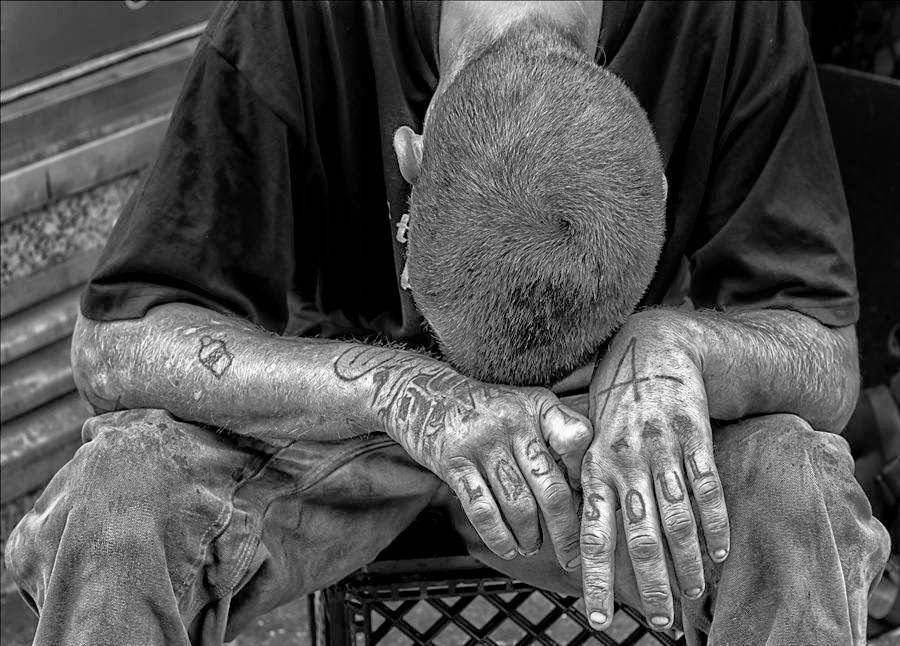 You don’t have to turn to drugs to find peace. Because of Despair, many have turned to Drugs and Alcohol – that is not your answer. These things are only a patch to cover the gaping hole and emptiness inside. You don’t need a fix – You need Jesus Christ the Lord!! Here is a Poem that a poor soul wrote from their prison cell:I AM DRUGSHello, my name is Drugs! I destroy homes, tear families apart, I take your children and that’s just the start. I am more costly than diamonds, more costly than gold, the sorrow I bring is an awful sight to behold. If you want me and need me – I’m easily found, I live all around you – in schools, homes and town. I live with the rich, I live with the poor, I live down the street and maybe next door. My power is awesome – try me and you’ll see, but if you do – you may never break free! Just try me once, I might let you go – but try me twice and I will own your soul! When I possess you, you’ll steal and you’ll lie – you’ll do whatever you have to just to get high.The crimes you commit for my narcotic charms will be worth the pleasure you’ll feel in your arms. You’ll lie to your Mother, you’ll steal from your Dad – when you see their tears, you ought to feel sad. But you’ll forget your morals and how you were raised – I’ll be your conscience, I’ll teach you my ways! I take kids from their parents and parents from their kids – I turn people away from God and separate friends. I’ll take everything from you, your looks and your pride – I’ll be with you always, I’ll never leave your side. You’ll give up everything, your family and your home – your friends, your money then you’ll be all alone. I’ll take and take till you have nothing more to give – when I’m finished with you, you’ll be lucky to live. If you try me, be warned, this is not a game – if given a chance, I’ll drive you insane. I’ll ravish your body, I’ll control your mind – I’ll own you completely and your soul will be mine. The nightmares I’ll give you while lying in your bed – the voices you’ll hear from inside your head. The sweats, the shakes, the visions you’ll see – I want you to know, these are all gifts from me. But then it’s too late and you’ll know in your heart – that you are mine and we shall never part. You’ll regret that you ever tried me, they always do – but remember, you came to me, I didn’t come to you! You’ve seen my effects and knew this would happen, many times you were told - but you challenged my power and chose to be bold. You could have said no and just walked away – if you could live that day over, now what would you say? Your friends invited you to join their fun – but they handed you something far worse than a loaded gun. Now I’ll be your master and you will be my slave – I’ll even go with you when you go to your grave. Now that you have met me, what will you do? Will you try me or not – it’s all up to you. I can bring you more misery than words can ever tell – just come and take my hand and I will take you to Hell!(The END)Can I ask you, who are you seeking? What are you searching for? Dear soul, you can’t tell me that you’re not wanting something to satisfy the longing in your soul and bring you peace! Your heart is crying out right now - it runs through your blood, that longing for happiness and contentment! You don’t have to be like others that take the path of no return and end up losing your soul to sin and the devil! Don’t let Satan lie to you and deceive you. He wants you destroyed!	In a recent article put out called – “America’s Suicide Crisis – dying for lack of Hope” – the caption to the article had a picture of a dark murky lake and  out in the middle of it was nothing but a hand sticking up out of the water from the wrist up. The hand was reaching up for help – the person was all but gone from sight, just one hand left and it was reaching for something to take hold of to be saved. The dying person was reaching up for Hope, trying to grasp hold of life and true meaning! The precious soul was all but gone but deep inside still wanted to live. Do you want to live? Do you really want to LIVE? God sees you right now, right where you are and He loves you!! He cares about you and your future here and in eternity. Don’t give up and die and go out of this world Lost!DON’T GIVE UP – THERE’S HOPE!	O precious soul, have you got problems? Has the world let you down? Have you failed along life’s way? Have you got questions that need answers? Are you looking for a way out? Do you wonder what your future holds the way you’re going now? Are you longing for that peace and deep satisfaction you’ve been searching so long for? Are you crying out for Hope and a real life? You don’t have to give up! God sees your hand sticking up out of the water!! He loves you more than you will ever know!! He is reaching to you right now! There’s still Hope!! God cares about you. He does not want you giving up on life! It doesn’t matter how old or broken you are or how many years of your life have passed. It doesn’t matter how bad you have been or many times you have failed or how low you are – Jesus still loves you! There’s a Saviour standing right in front of you - His nail pierced hands that were nailed to the cross for your sins are reaching for you right now. His mercy is everlasting. His Love is greater than every sin and stronger than death. It is stronger than your weakness - it conquers all! His Holy Blood still cleanses from ALL SIN. Jesus forgives and forgets the past! He erases it from memory. Ps 23:3 He restoreth my soul! Look up dear friend, You don’t have to give up! I feel His hand reaching to you right now as you read this Newsletter – He’s right where you are, He sees you and is waiting for you to cry out to Him. Reach to Him dear reader right now, let the tears flow. Ps 147:3 He healeth the broken in heart, and bindeth up their wounds. Say to Him, dear Jesus, I believe, I believe, I know you still Love me! You have not given up on me, you still Love me and I’m reaching to you right now! Here’s my Heart, here’s my hand sticking up out of the water! Here’s my life – I give it all to you – I want to be saved. Save me O Lord!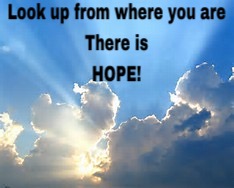 Two men stared through prison bars; one saw mud the other saw stars! There’s Peace for you troubled soul. Jesus is the road to Hope when the way grows dim; when the waves of life come crashing in. He is your Saviour, Healer and dearest Friend! Ps 50:15 Call upon me in the day of trouble: I will deliver thee, and thou shalt glorify me. Jesus said - Mt 11:28 Come unto me, all ye that labour and are heavy laden, and I will give you rest for your soul! His hand is reaching to you right where you are now – will you take it? Call on Him, reach to Him – Jesus, I believe, I know you Love me – Here I am, Save me! Heal me inside! May God Bless my readers! These Newsletters go into many homes and even into the prisons. We thank God for you who read them and everyone who is encouraged and touched by the messages sent to needy, hungry and thirsty Hearts!!